Job Advert TemplateNodwch ddau gyswllt er mwyn i ymgeiswyr drafod y rôl hon â nhw.
 Dylai un fenyw ac un dyn fod yn gyswllt ac o gefndiroedd amrywiol pan fo modd. Rydym yn croesawu'r defnydd o ragenwau.Pennawd Cerdyn Swydd Uchafswm. 150 characters | Click to see an example of where this will appearRydym yn recriwtio Swyddog Eiddo Deallusol a Chontractau a fydd yn chwarae rhan allweddol yn y tîm Eiddo Deallusol a Masnacheiddio wrth gefnogi'r portffolio arloesi. Bydd yn gyfrifol am drafod a drafftio cytundebau cyfreithiol cymhleth â gwahanol randdeiliaid ac am ddarparu cymorth i gontractau mewn perthynas â phob agwedd ar ymgynghori, cytundebau cydweithredol, eiddo deallusol a masnacheiddio.  About Swansea University | Institutionally agreed wording, not to be amended or removed.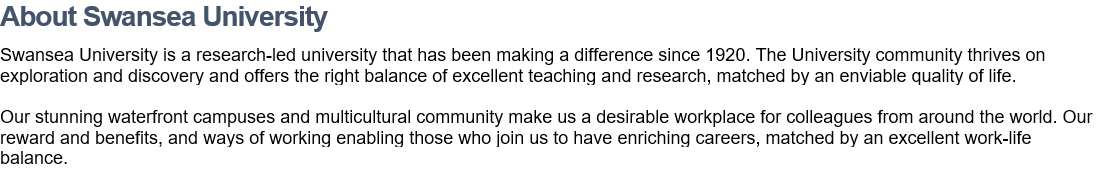 Ynglŷn â'r rôl Uchafswm o 300 wordsBydd deiliad y rôl yn cael ei reoli gan y Pennaeth Eiddo Deallusol a Masnacheiddio yn nhîm eiddo deallusol a masnacheiddio Prifysgol Abertawe, yn is-adran Ymgysylltu, Arloesi ac Entrepreneuriaeth Adran y Gwasanaethau Ymchwil, Ymgysylltu ac Arloesi (REIS).
  Mae'r tîm eiddo deallusol a masnacheiddio'n arwain ar ystod o swyddogaethau arloesi a masnacheiddio yn y Brifysgol gan gynnwys rheoli eiddo deallusol.  Mae'r tîm hefyd yn gyfrifol am drafodion masnachol a wneir drwy is-gwmni sy'n eiddo'n llwyr i’r Brifysgol, Swansea Innovations Ltd (SIL).  Bydd y Swyddog Eiddo Deallusol a Chontractau () yn gyfrifol am drafod a drafftio cytundebau cyfreithiol cymhleth â gwahanol randdeiliaid ac am ddarparu cymorth i gontractau mewn perthynas â phob agwedd ar ymgynghori, cytundebau cydweithredol, eiddo deallusol a masnacheiddio yn unol â gofynion Tîm Eiddo Deallusol a Masnacheiddio REIS.  Bydd deiliad y swydd yn rheoli'r Cynorthwy-ydd Contractau Eiddo Deallusol. Bydd deiliad y swydd yn darparu cymorth a chyngor i'r Tîm Eiddo Deallusol a Masnacheiddio yn ymwneud â chontractau a geir gan bartïon allanol a thimau prosiect megis IAA yn ymwneud â gofynion cytundebau cydweithredol a chytundebol.Bydd hefyd yn gyfrifol am sicrhau cydymffurfiaeth â pholisïau a gweithdrefnau'r Brifysgol, ynghyd ag amodau neu arweiniad gan gyllidwyr perthnasol.Pan fo'n briodol, bydd y Swyddog Eiddo Deallusol a Chontractau yn cydlynu ei waith â gwaith y Swyddogion Ymchwil a Chontractau Cyfreithiol.  Mae'r rôl hon yn rôl gyffrous, sy'n ennyn diddordeb ac sy'n rhoi boddhad wrth i chi chwarae eich rhan chi mewn tîm Eiddo Deallusol ac entrepreneuriaeth i ddatgelu a rhyddhau potensial i greu arloesi gwych sy'n barod ar gyfer masnacheiddio.Academic Career Pathway | Institutionally agreed wording, not to be amended or removed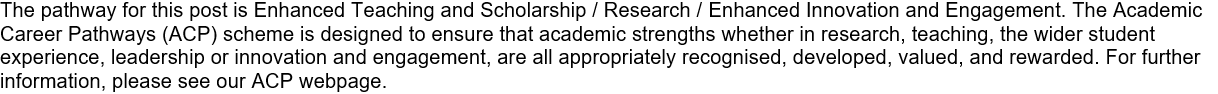 Equality, Diversity & Inclusion | Institutionally agreed wording, not to be amended or removed.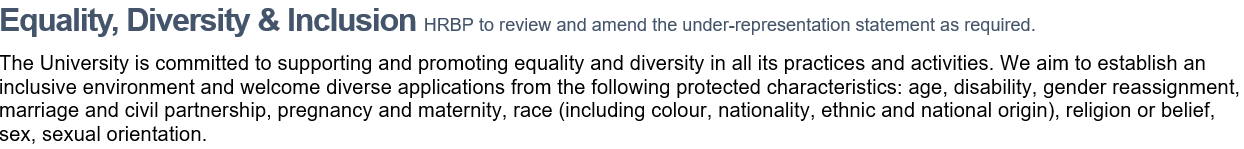 [HRBP to review and amend as required] We have an under-representation of women and ethnic minority colleagues in academia and would particularly encourage applications from these groups. Penodir ar sail teilyngdod bob tro.Gwybodaeth Ychwanegol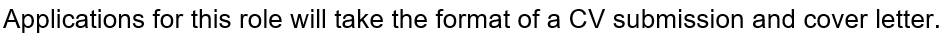 Add text here…Cyfadran/Uned Gwasanaeth ProffesiynolREISREISREISYsgol (os yw'n berthnasol)Disgyblaeth (os yw'n berthnasol)Teitl y SwyddSwyddog Eiddo Deallusol a ChontractauSwyddog Eiddo Deallusol a ChontractauMax. 150 charactersGraddPrif LeoliadOs ‘arall’, nodwch hyn yn yr adran "Ynglŷn â'r rôl" isod. 
Os ‘arall’, nodwch hyn yn yr adran "Ynglŷn â'r rôl" isod. 
Manylion cyswllt 1 ar gyfer ymholiadau anffurfiolEmma Dunbare.j.dunbar@abertawe.ac.uke.j.dunbar@abertawe.ac.ukManylion cyswllt 2 ar gyfer ymholiadau anffurfiolEnwCyfeiriad e-bostCyfeiriad e-bost